REQUESTS FOR TAWEEZCOMPILED BY DR UMAR AZAMMANCHESTER, UKJULY 2011TAWEEZThursday, 18 November, 2010 15:12From:"Tony Zafar" <tony@gann.co.uk>Add sender to ContactsTo:dr_umar_azam@rocketmail.comCan you plz send it to me.

Salaam


Tony Zafar
Managing Director
Gann Management Ltd

T-: + 44 161 285 4488
F-: + 44 161 494 6432
E-: tony@gann.co.uk
W-: www.gann.co.ukTaweezThursday, 18 November, 2010 16:29From:"Abraar1" <abraar1@verizon.net>Add sender to ContactsTo:dr_umar_azam@rocketmail.com786Salaam,Please send me the Taweez
Flag this message[ No Subject ]Thursday, 18 November, 2010 16:33From:This sender is DomainKeys verified"faiz madatali" <uchuru2001@yahoo.ca>Add sender to ContactsTo:dr_umar_azam@rocketmail.com
Flag this message[ No Subject ]Thursday, 18 November, 2010 16:48From:This sender is DomainKeys verified"faiz madatali" <uchuru2001@yahoo.ca>Add sender to ContactsTo:dr_umar_azam@rocketmail.com
Flag this messageFW: Request the 12-Jewels Taweez!Thursday, 18 November, 2010 18:04From:This sender is DomainKeys verified"ZUBER GOPALANI" <zgopalani@gmail.com>View contact detailsTo:"dr_umar_azam@rocketmail.com" <dr_umar_azam@rocketmail.com>Pls send me

Sent on my BlackBerry® from Vodafone


Flag this messageRequest for taweezThursday, 18 November, 2010 20:14From:This sender is DomainKeys verified"M Zafar Rasheed" <zafarawan19@gmail.com>View contact detailsTo:dr_umar_azam@rocketmail.com

-- 
Muhammad Zafar Rasheed
PhD (Education) Scholar
Department of Education
The Islamia University of Bahawalpur
(0345-4239239, 0301-4239239)
Flag this messageFw: Request the 12-Jewels TaweezFriday, 19 November, 2010 6:04From:This sender is DomainKeys verified"abulaizi noohu" <abul30@yahoo.com>View contact detailsTo:dr_umar_azam@rocketmail.com[ No Subject ]Friday, 19 November, 2010 6:39From:"Toor, Amjad" <TOORM@aecl.com>View contact detailsTo:"dr_umar_azam@rocketmail.com" <dr_umar_azam@rocketmail.com>This email has been sent from Advanced Electronics Company, Ltd (AEC). The information in this email and in any files transmitted with it, is intended only for the addressee and may contain confidential and/or privileged material. Access to this email by anyone else is unauthorized. If you receive this in error, please contact the sender or postmaster@aecl.comimmediately and delete the material from any computer. This email and its attachments are believed to be free of any virus, or defect, but it is the responsibility of the recipient to ensure this. AEC accepts no liability for any damage caused by any virus transmitted by this email
Flag this messageRe: Request for 12-Jewels Taweez!Friday, 19 November, 2010 10:49From:This sender is DomainKeys verified"taniya asma" <taniyasma@yahoo.com>View contact detailsTo:dr_umar_azam@rocketmail.comRequest the 12-Jewels Taweez!Friday, 19 November, 2010 17:39From:This sender is DomainKeys verified"TUKUR KAZAURE" <tukurk@yahoo.com>View contact detailsTo:dr_umar_azam@rocketmail.comSalam. May I request for the above? God bless you.taweezSaturday, 20 November, 2010 3:47From:This sender is DomainKeys verified"shahnawaz khan" <shahnawaz_khan91@yahoo.com>View contact detailsTo:dr_umar_azam@rocketmail.com
Flag this messageRe: Request the 12-Jewels Taweez!Saturday, 20 November, 2010 5:46From:This sender is DomainKeys verified"Shakeb" <huecolor2000@gmail.com>View contact detailsTo:"UMAR AZAM" <islamicwork@googlemail.com>Cc:dr_umar_azam@rocketmail.complease send me the A 4 sheet of taveez[ No Subject ]Saturday, 20 November, 2010 6:16From:This sender is DomainKeys verified"fazalul ali abdul rahman" <shafaath2000@yahoo.com>Add sender to ContactsTo:dr_umar_azam@rocketmail.com
Flag this message12 Jewel TaweezSaturday, 20 November, 2010 17:07From:This sender is DomainKeys verified"Salsabeel Mohammad" <salsabeelmohammad@yahoo.com>Add sender to ContactsTo:dr_umar_azam@rocketmail.com
Flag this messageRe: Request the 12-Jewels Taweez!Saturday, 20 November, 2010 18:58From:This sender is DomainKeys verified"shaikh shafique" <shafiqco@yahoo.com>Add sender to ContactsTo:dr_umar_azam@rocketmail.com
Flag this messageFw: Request the 12-Jewels Taweez!Sunday, 21 November, 2010 6:09From:This sender is DomainKeys verified"Zafar Mohammed" <zafar_nazir@yahoo.com>View contact detailsTo:dr_umar_azam@rocketmail.comRequest for taweezSunday, 21 November, 2010 22:47From:This sender is DomainKeys verified"Sameer Kauchali" <sameerkauchali@gmail.com>Add sender to ContactsTo:"dr_umar_azam@rocketmail.com" <dr_umar_azam@rocketmail.com>

Sent from my iPhoneTaweezMonday, 22 November, 2010 1:42From:"Ashraf Badat" <ashraf_badat@hotmail.com>Add sender to ContactsTo:dr_umar_azam@rocketmail.com
Kindly send at this address
Ashraf Badat…….
Canada
(604) 592-9690Taweez requestMonday, 22 November, 2010 3:38From:"sakkaf@mtn.blackberry.com" <sakkaf@mtn.blackberry.com>Add sender to ContactsTo:dr_umar_azam@rocketmail.com
Sent from my BlackBerry® wireless device
Flag this messageTaweez requestMonday, 22 November, 2010 3:39From:"sakkaf@mtn.blackberry.com" <sakkaf@mtn.blackberry.com>Add sender to ContactsTo:dr_umar_azam@rocketmail.com
Sent from my BlackBerry® wireless deviceRequest for TaveezMonday, 22 November, 2010 4:42From:This sender is DomainKeys verified"Shahid Sharif" <shahid_s786@yahoo.com>Add sender to ContactsTo:dr_umar_azam@rocketmail.com
Flag this message[ No Subject ]Monday, 22 November, 2010 5:44From:"Faiza Adams (F)" <AdamsF@telkom.co.za>Add sender to ContactsTo:dr_umar_azam@rocketmail.comRequest for Taweez mien fadliek
Flag this messageRequestMonday, 22 November, 2010 6:13From:This sender is DomainKeys verified"attari rafique" <attarirafique92@gmail.com>Add sender to ContactsTo:dr_umar_azam@rocketmail.comassalamualaikum plz send 12 heeri taweez jazakALLAH
Flag this messageRe: Request the 12-Jewels Taweez!Monday, 22 November, 2010 7:25From:This sender is DomainKeys verified"Salisu Saad" <salisu.saad@yahoo.com>Add sender to ContactsTo:dr_umar_azam@rocketmail.comPls send to me.

Regards
Alhaji Salisu Saad
Flag this messagebaara heeri taawizMonday, 22 November, 2010 8:16From:This sender is DomainKeys verified"SIRAJ UDDIN" <sirajkuddin@gmail.com>View contact detailsTo:dr_umar_azam@rocketmail.complease send me the baara heeri twaiz
Flag this messagerequestMonday, 22 November, 2010 9:26From:This sender is DomainKeys verified"SAUMIK DUTTA" <saumikonline2000@yahoo.co.in>Add sender to ContactsTo:dr_umar_azam@rocketmail.comAssalam o ailaikum..can you please send me the Barah Heeri Taweez..?Eagerly waiting for your reply..Regards..
Flag this messageBARAH HEERI TAWEEZTuesday, 23 November, 2010 5:31From:"Syed Nizam Uddin" <syed.nizam@al-hoqani.com>View contact detailsTo:dr_umar_azam@rocketmail.comDear Sir,I would like to request you to kindly send the captioned Taweez, it is also requested that  please give some information about the said Taweez  Best Regards,Syed NizamuddinHead HR & AdministrationAl-Hoqani Securities & Investment Corp.(Pvt) Ltd.Suit No.1006-1009, 10th Floor,Tower "A",Saima Trade Towers, I.I Chundrigar RoadKarachi.PABX: 111-467264, +92-21-32275353-56, EXT: 162Direct:  +92-21-32275359Mobile: +92-302-8236643Fax:      +92-21-32275357 =====================================================================================================================
IMPORTANT NOTICE:
This email may be confidential, may be legally privileged, and is for the intended recipient only.
Unauthorized access, disclosure, copying, distribution, or reliance on any of it by anyone else is prohibited and may be a criminal offense.Please delete if obtained in error and email confirmation to the sender.
Flag this messageAssalamu AlaikumTuesday, 23 November, 2010 6:14From:This sender is DomainKeys verified"fatire fatire" <zekfa07@yahoo.com>Add sender to ContactsTo:dr_umar_azam@rocketmail.com[ No Subject ]Tuesday, 23 November, 2010 11:07From:This sender is DomainKeys verified"Dahiru Bamanga" <tahaliman@yahoo.com>Add sender to ContactsTo:dr_umar_azam@rocketmail.comAssalaamu Alaikum,
Thank you for agreeing to send me a copy. May Allah reward you abundantly.Ameen RequestTuesday, 23 November, 2010 11:30From:This sender is DomainKeys verified"dan jumah" <whydanjuma@yahoo.com>Add sender to ContactsTo:dr_umar_azam@rocketmail.comRequestTuesday, 23 November, 2010 16:46From:This sender is DomainKeys verified"Rabiu Abubakar Chafe" <babarabu4life@yahoo.com>View contact detailsTo:dr_umar_azam@rocketmail.comSalam,Please include me in your mailing list, thanks and God bless you for the wonderful job you are doing, ameen
Flag this messageRE: Request the 12-Jewels Taweez!Wednesday, 24 November, 2010 5:07From:"Tanveer Ahmed" <tanoo34@hotmail.com>Add sender to ContactsTo:dr_umar_azam@rocketmail.comPlease send me this. Thanks,
Flag this messageTAWEEZThursday, 25 November, 2010 4:10From:"karimdad sandeelo" <k_sandeelo@hotmail.com>View contact detailsTo:dr_umar_azam@rocketmail.comPL SEND ME "TAWEEZ" OF 12 JEWELS TO ME & OBLIGE.
KARIMDAD SANDEELO, KARACHI, PAKISTAN.
Flag this messageRE: REQUEST THE 12-JEWELS TAWEEZ!Thursday, 25 November, 2010 4:28From:"Syed Kaleemulla" <kaleemulla@daresd.com>View contact detailsTo:dr_umar_azam@rocketmail.comAssalaam-O-Alaikum,I hope you are doing well by the grace of Allah.Please send me the taweez.With best regardsSyed kaleemulla
Flag this messageREQUEST FOR TAWEEZThursday, 25 November, 2010 5:14From:This sender is DomainKeys verified"Ejaz Ahmad Malik" <malikejazahmad@gmail.com>View contact detailsTo:dr_umar_azam@rocketmail.comAOAI WILL BE THANKFUL TO YOU IF YOU KINDLY SEND ME TAWEEZ AT YOUR EARLIEST.THANKS A LOTAWAITING TAWEEZEJAZ MALIKsend me TAWEEZThursday, 25 November, 2010 5:43From:This sender is DomainKeys verified"umair sarwar" <umairsenseiinternational@gmail.com>View contact detailsTo:dr_umar_azam@rocketmail.com
Flag this message[ No Subject ]Thursday, 25 November, 2010 6:03From:"Mohamed Ameen" <mameen@elajougroup.com>View contact detailsTo:dr_umar_azam@rocketmail.comMohammad Ameen BhattiPricing Section Supervisor (Project Dept.) Al-Jeel Medical & Trading Co. LtdRiyadh, Saudi ArabiaTel # 00966-1-2168222 ext. 235Fax # 00966-1-2168566Mobile # 00966-508483106E-Mail: mameen@aljeel.com , bhatti70@gmail.com
Flag this messagePLEASE SEND THE TAWEEZ (12 JEWELS)Thursday, 25 November, 2010 6:17From:"Mohammed Khader Khan" <kkhader@pbad.sbg.com.sa>View contact detailsTo:"dr_umar_azam@rocketmail.com" <dr_umar_azam@rocketmail.com>DEAR SIR,PLEASE SEND THE TAWEEZ (12 JEWELS) AT EARLIESTREGARDSKK[ No Subject ]Thursday, 25 November, 2010 6:20From:This sender is DomainKeys verified"md jaber" <md_jaber2001@yahoo.com>View contact detailsTo:dr_umar_azam@rocketmail.com
Flag this messageRe: REQUEST THE 12-JEWELS TAWEEZ!Thursday, 25 November, 2010 7:00From:This sender is DomainKeys verified"Muhammad Ali" <mawkhi@gmail.com>View contact detailsTo:"UMAR AZAM" <islamicwork@googlemail.com>, dr_umar_azam@rocketmail.comPLEASE SEND ME
Flag this messageTaweez neededThursday, 25 November, 2010 7:26From:This sender is DomainKeys verified"Kareem Haroon" <kareemharoon@yahoo.com>View contact detailsTo:dr_umar_azam@rocketmail.comAssalamu alekum,I need that Taweez, please send me & Please send me any other taweez to earn extra money as i have to marry, want to sent my parents on hajj, and want to clear my father's loan.Thanks & Regards,Carim Haroonrequest for 12 taweezThursday, 25 November, 2010 7:26From:This sender is DomainKeys verified"khalil ahmed" <khalil_w9@yahoo.com>View contact detailsTo:dr_umar_azam@rocketmail.comBArah heeri taweezThursday, 25 November, 2010 7:35From:This sender is DomainKeys verified"Mahamood Md" <marshidanet@yahoo.com>Add sender to ContactsTo:dr_umar_azam@rocketmail.com
Flag this messageTAWEEZThursday, 25 November, 2010 8:05From:This sender is DomainKeys verified"syed hasan" <masroorpk2004@yahoo.com>View contact detailsTo:dr_umar_azam@rocketmail.com
Flag this messageTaweezThursday, 25 November, 2010 13:26From:This sender is DomainKeys verified"karim kazi" <karimkazi1@yahoo.com>View contact detailsTo:dr_umar_azam@rocketmail.complz send me taweezThursday, 25 November, 2010 13:36From:This sender is DomainKeys verified"syed mobinulla" <mailtomobin@gmail.com>View contact detailsTo:dr_umar_azam@rocketmail.comassalam,

  i am in search of rizq .plz send me taweez
also make dua for me.

wassalam

syed mubeen
india.Re: REQUEST THE 12-JEWELS TAWEEZ!Thursday, 25 November, 2010 15:58From:This sender is DomainKeys verified"kareem sule" <kareemsule@yahoo.com>View contact detailsTo:dr_umar_azam@rocketmail.comSalam alaekunThanks for the good work. This is my own request.Jazakum Lahu- AeraKareem sulemanIbadan Nigeria
Flag this message[ No Subject ]Thursday, 25 November, 2010 16:55From:This sender is DomainKeys verified"Abbakura Ibrahim Gana" <kurakabir@yahoo.com>View contact detailsTo:dr_umar_azam@rocketmail.com[ No Subject ]Saturday, 27 November, 2010 11:01From:This sender is DomainKeys verified"Olayaki Aribidesi" <luqmut@yahoo.com>View contact detailsTo:dr_umar_azam@rocketmail.comsalam. send a copy to me. ma salamRequest for taweezSaturday, 27 November, 2010 17:49From:This sender is DomainKeys verified"Relief Aid orphan" <orphan_friend@yahoo.com>View contact detailsTo:dr_umar_azam@rocketmail.comDear Dr AZAMWords are not enough to express the value  and credibility that I have for you regarding your feedback in relation to islamic research .Jakallahu keiranI am from Ethiopia seeking the  taweezat attachments soonMohammedWasalam
Flag this message(no subject)Monday, 29 November, 2010 10:39From:"KhalYasm@aol.com" <KhalYasm@aol.com>Add sender to ContactsTo:dr_umar_azam@rocketmail.comcan you please send me the taweeza.
Flag this messageRequest the Precious 12-Jewels TaweezMonday, 29 November, 2010 22:05From:This sender is DomainKeys verified"abdulhakeem akinloye" <yahakeemi@yahoo.com>Add sender to ContactsTo:dr_umar_azam@rocketmail.comSalam,
I will like to receive it.

Ma assalam.REQUEST THE 12-JEWELS TAWEEZ!Tuesday, 30 November, 2010 8:39From:"Mohammad Najeeb Abbasi" <MAbbasi@se.com.sa>View contact detailsTo:dr_umar_azam@rocketmail.comAOA BROTHER UMAR, THANKS FOR YOUR KIND COLLECTION .KINDLY SEND BY E-MAIL.REGARDS.RE: REQUEST THE 12-JEWELS TAWEEZ!Wednesday, 1 December, 2010 10:33From:"KHAN.MUJAHID@mahindra.com" <KHAN.MUJAHID@mahindra.com>View contact detailsTo:dr_umar_azam@rocketmail.comAssalamu Alaikum,Pl send me the BARAH HEERI TAWEEZ (12- Jewels Taweez),Regd'sMujahid KhanMahindra & Mahindra Ltd.,Bangalore
Flag this messageREQUEST FOR TAWEEZThursday, 2 December, 2010 14:50From:This sender is DomainKeys verified"Lawal Yomi" <lawalyommy@yahoo.com>Add sender to ContactsTo:dr_umar_azam@rocketmail.comI am signing up to this and I request for a copy> Allah@s immense blessings.
****************************************************************
Flag this message[ No Subject ]Sunday, 5 December, 2010 14:18From:This sender is DomainKeys verified"Abdul Rimdap" <abrimdap49@yahoo.com>Add sender to ContactsTo:dr_umar_azam@rocketmail.com
Flag this message[ No Subject ]Sunday, 5 December, 2010 16:03From:This sender is DomainKeys verified"Abdul Rimdap" <abrimdap49@yahoo.com>Add sender to ContactsTo:dr_umar_azam@rocketmail.com
Flag this messageBARAH HEERI TAWEEZ (12- Jewels Taweez)Friday, 21 January, 2011 0:43From:This sender is DomainKeys verified"oo pp" <cermin_mata87@yahoo.com>View contact detailsTo:dr_umar_azam@rocketmail.com
Flag this message12Jewel TaweezFriday, 21 January, 2011 3:27From:This sender is DomainKeys verified"sherali shivji" <sherarez68@yahoo.com>Add sender to ContactsTo:dr_umar_azam@rocketmail.comI would like a copy of the taweez I fayyaz request a copy of the taweez please thankyou.Assalamu'alaikumDear Dr SirPls fowd me the 12 Jewels Taweez.wassalamabul

--- On Thu, 11/18/10, DR UMAR AZAM <dr_umar_azam@yahoo.co.uk> wrote:
From: DR UMAR AZAM <dr_umar_azam@yahoo.co.uk>
Subject: Request the 12-Jewels Taweez
To: abdullahra2@yahoo.com, abdullahraz@yahoo.com, abdulvora@yahoo.com, abdulwahidosman@yahoo.com, abeersalam@gmail.com, abidadar58@hotmail.com, abidhussain@lhr.cupola.com.pk, abidpatel007@hotmail.com, aboabdulakeem@yahoo.com, aboohaji@gmail.com, abraar1@verizon.net, abs89@hotmail.com, abu4arsenal@yahoo.com, abubakarbkk@yahoo.com, abukabiru06@yahoo.com, abul30@yahoo.com, abuzaid@khalifa.in, ac@arshad-chaudhry.ac, acs.c@rediffmail.com, adabsani@yahoo.com
Date: Thursday, November 18, 2010, 9:12 AM


-- Request for 12-Jewels Taweez!plz send me that one 
                                   thanxpls send me the tarweeezDear Dr. Umar,

I have received your mail concerning the 12 Jewel Taweez. I'd like to receive the copy of it.

I will hope to receive it soon.

Take Care. Many Many Thanks. May ALLAH bless you. Ameen.

Salsabeel Mohammad.
salsabeelmohammad@yahoo.com
Assalam o Alaikum!How are you? Kindly send me that taveez. May Allah Shawer His blessings upon you and your family.Jazak AllahAssalamu Alaikum,I need all what you have listed.Ma salam.Assalamu Alai'ykun, i will like to have those information in my box
Wishing you happy new year in advance (i mean Hijrah 1432)I am requestingDear Mr. Umar AzamAssalam O AlaikumThis is with reference your mail to me.Kindly send teh atttachment to meplease remember me in your prayersThank youMasroor HasanAssalamu Alaikum Rahmatullah,Dear Sir,Please send me Barah Heeri Taweez for me and my children who are studying.And Remember me and my family in your Dua.Thanks & Regards,Abdul Karim Kazi.Mumbai India.SALAAM,KINDLY SEND TO MY MAIL BOX, THE JEWEL TAWEEZBEST REGARDS,ABBAKURA IBRAHIM GANAI need Taweez,with thanksAsalaam Alaikum Kindly send me above Taweez which will be highly appreciated.Salaam May Allah Bless you for your Noble work With Love and Prayers Sherali Shivji
Flag this messageRe-reuest you for 12 jewel taweez.Saturday, 23 April, 2011 5:30From:"Ashraf Khan" <ashraf@malc.org.pk>Add sender to ContactsTo:dr_umar_azam@rocketmail.comDear Sir, I am requesting you for 12 jewel taweez asap.Sorry for long time in touch due to some big problems which I am facing too much. Thanks.
Flag this messageDON'T WORRY - HAVE CONFIDENCE!Thursday, 12 March, 2009 18:40From:"Umar Azam" <dr_umar_azam@rocketmail.com>Add sender to ContactsTo:fakihasultana@hotmail.com
Flag this messageRe: [Basics_Of_Islam] Azafa Rizq ki DuaaFriday, 5 June, 2009 21:32From:"Umar Azam" <dr_umar_azam@rocketmail.com>Add sender to ContactsTo:"Prince Al-Sharif Abdullatif Al-Hashimi" <prince@arabia.it>Message contains attachments3 Files (187KB) | Download AllDuaa_1.jpg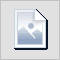 Allah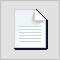 SAW.gif Sherali Shivji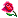 